Муниципальное казенное образовательное учреждение «Чиликарская основная общеобразовательная школа»Хивского муниципального района Торжественная линейка «1 сентября — День знаний»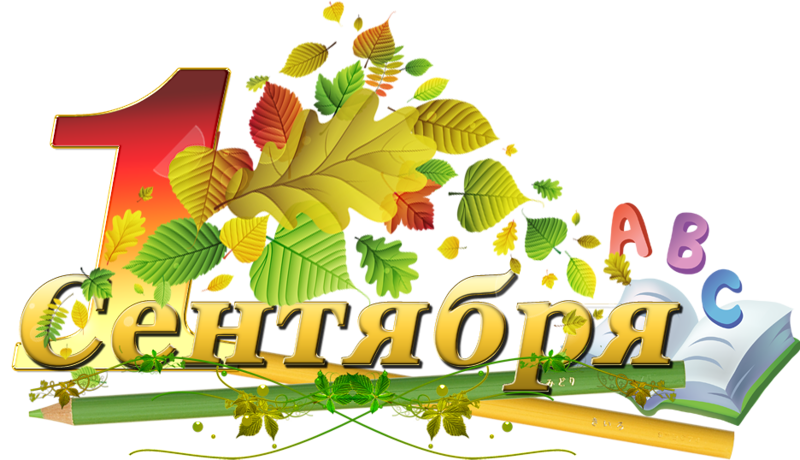 Подготовила: Старшая вожатая Маллаева Ш.П                                                        с. Чиликар 2022г.               Торжественная линейка «1 сентября — День знаний»Описание: Торжественная линейка, посвященная началу нового учебного года. Сценарий нацелен на учащихся 1 – 8 классов.Цель:  В торжественной обстановке начать новый учебный годВоспитать в детях чувство благодарности педагогамОформление и атрибуты: Празднично оформленное фойе школы и крыльцо. Микрофоны, ноутбук, колонки, удлинитель. Планшеты для ведущих. Знамя РФ. Колокольчик.Сценарий линейки 1 сентября 2021-2022 учебного годаХод мероприятияВедущая 1: Здравствуйте, девчонки и мальчишки! Здравствуйте уважаемые родители, дорогие ученики нашей школы, и гости нашей торжественной линейки! Вот и пролетело звонкое лето. И ребята отдохнувшие, весёлые и здоровые снова пришли к родной школе. За три летних месяца школа с огромной радостью распахнёт двери для своих учеников, ведь так давно в ней не было слышно детского топота и задорного смеха, чтения книг, робких и уверенных ответов на уроках. Вы, тоже, наверное, соскучились за школьными друзьями, родными партами и любимыми уроками. Скучали, ребята?(Дети отвечают)Ведущая 2: Что такое Первое сентября? Для родителей и детей, которые посещают школу, это важное событие. Но особым и волнующим праздником сегодняшний день является для наших девятиклассников. Сегодня последнее Первое сентября в их школьной жизни! С этого дня они являются самыми взрослыми учениками нашей школы. Но самые волнительные чувства испытывают самые маленькие ученики нашей школы – наши первоклассники! С этого дня у них начинается новая жизнь – школьная пора! Порой сложное, но очень интересное время!Ведущий:Торжественная линейка, посвященная празднику Первое сентября, объявляется открытой! Ведущий:Россия! Россия!Держава великая!Родная, могучая и многоликая!В тебе вдохновенье и жизни исток!А школа родная – твой островок!Пусть сердце громче стучит,Гимн нашей великой России звучит!Школа! Внимание! При исполнении государственного гимна России стоять смирно! (Исполняется гимн России)Ведущий:Наша школа – это неповторимое государство, особая страна, где существуют свои законы и правила, обычаи и традиции. И по традиции в этот светлый праздничный день слово для приветствия предоставляется директору школы ______________________________________________(Слово директору школы)Ведущий:Всем давно известно, что школа-это наш второй дом, куда часто приходят гости. Вот и сегодня мы рады приветствовать:________________________________________________________________________________________________________________________________________________________________________________________________________________________________________________________________________Ведущий:Сегодня не просто День знаний, сегодня День рождения нового учебного года.Ведущий:Есть у меня сюрприз для Вас,Сейчас здесь выступит 1-ый класс.Ведущий:А в чём сюрприз?Ведущий:А в том, что без таких ребят никак нельзя,Они, вы убедитесь в этом лично,Хотят учиться только на «отлично».(Выступление первоклассников)Посмотри, народу сколько!И приветствуют все нас,Здравствуй, школа, познакомьтесь:Мы – ваш новый первый класс!Вот спешим мы в первый класс,Крепко за руки держась.Так хочется скорей узнать,С кем сядем мы за парты?И как учительницу звать?С кем можно будет поиграть?Об этом чтобы рассказатьСвоим же домочадцам.Скорее в школу я хочу,На крыльях я туда лечу.Мне нравятся там парты,И глобусы, и карты,И доски, и мелки,И школьные звонки.А чтобы мы не хныкали,Будут и каникулы.Хочу я книгу почитать,Увы, не знаю, как начать.Но в школе непременноРешу свою проблему.Не так-то просто сосчитать,Сколько будет шесть да пять.Если складывать ладошки,Может не хватить немножко.Мы хотим, чтоб Праздник ЗнанийСтал отныне нашим днем!«В добрый час» нам пожелайте,Ну, а мы не подведем!Из рядов первоклассников пробирается Пеппи Длинныйчулок . Она вся обвешана сумками и портфелями.Пеппи Длинныйчулок. Разойдитесь! Расступитесь! Дайте пролезть, в конце концов! Пеппи доходит до ведущих, ставит портфели и сумки на асфальт, вытирает лоб рукавомПеппи Длинныйчулок. (обращаясь к ведущим). Я не опоздала? Здрасьте! Три дня собиралась, замаялась совсем. Теперь полный порядок! Теперь, так сказать, вооружилась до зубов, А думаете, легко? Знания, они вон сколько весят! Но я твердо решила стать умным. А как решила - все: умру, но стану. (Начинает собирать сумки в руки.) Где у вас тут в школу записывают?Из рядов учеников появляется Мальвина Мальвина: Пеппи,!  Пеппи Длинныйчулок! Вот ты где... (Переводит дух.) Еле догнала! (Обращается к зрителям.) Здравствуйте! И простите, что я вмешиваюсь, я понимаю, сегодня такой большой праздник...Пеппи Длинныйчулок : Очень большой! Просто огромный! Я в школу иду! (Ставит вновь все портфели на асфальт.)Мальвина: Да ну?Пеппи Длинныйчулок : Точно! Видишь, сколько всего собрала? (Показывает на портфели и сумки.)Мальвина: Что собрала?Пеппи Длинныйчулок : Ну вещи разные... Для учебы. И книги... Знаешь, что дома нашла - все принесла!Мальвина: Все?Пеппи Длинныйчулок : Все!Мальвина: Так я и думала! Верни мне, пожалуйста, мою книгу "Для тех, кто вяжет».Пеппи Длинныйчулок : . Вяжет что?Мальвина: Ну вещи всякие - носочки, варежки, кофточки...Пеппи Длинныйчулок : А-а-а! Пожалуйста! Я думаю, что вязание сегодня мы проходить не будемПеппи отдает книгу. Мальвина заглядывает к Пеппи в портфель и достает оттуда утюг.Мальвина: А это зачем тебе?Пеппи Длинныйчулок : Это всего лишь утюг! В школу надо ходить аккуратно одетой. Вот я и прихватила утюг, вдруг штаны помну. А еще, если с кем подерусь, к синяку приложить можно. Вот так.Пеппи  показывает. Кнопочка открывает следующую сумку и достает оттуда веникМальвина: Ну а это-то зачем?Пеппи Длинныйчулок : А это мне знакомый посоветовал, сказал, что если будут из школы выметать, то хоть моим веником выметут - не так обидно будет!Мальвина: Да, хорошее у твоего знакомого чувство юмора. Но все это тебе не нужно!Пеппи  Длинныйчулок : Неужели все не нужно?Мальвина: А ты у ребят спроси! Сегодня первоклассники тоже в школу собирались. Они-то тебе и расскажут, что нужно в школу с собою брать. Итак, ребята, если я назову предмет, который нужно взять в школу, вы хлопаете в ладоши. Если этот предмет не нужен, вы топаете ногами.Учебники и книжки,Игрушечная мышка,Паровозик заводной,Пластилин цветной,Кисточки и краски,Новогодние маски,Ластик и закладки,Степлер и тетрадки,Расписание, дневникСобран в школу ученик!Мальвина: Ну, теперь поняла, что нужно настоящему школьнику? Пеппи Длинныйчулок : Поняла! Выходит, зря я три дня потеряла, собираясь...Мальвина: Зато теперь умнее стала! На ошибках тоже учатся. Знаешь, Пеппи, а давай ребят с праздником поздравим.Пеппи Длинныйчулок : А как?Мальвина: Как поэты– стихами! Но поздравим не только первоклассников, но и всех школьников и учителей.Пеппи  Длинныйчулок : Опять за окнами сентябрь,И школа, как большой корабль,Готова в плаванье отправиться –Вновь год учебный начинается!Мальвина: Побед, открытий замечательных,Событий ярких, увлекательныхПросторы знаний покорятьИ на «отлично» курс держать!Ведущий: Дорогие первоклассники! Очень быстро пролетит этот учебный год, уже будущей весной вы, как настоящие хозяева школы, будете провожать наших выпускников - девятиклассников. А сейчас мы предлагаем вам посмотреть какими вы будете ровно через 9 лет. Слово предоставляется 9-классникам.Ведущий: По сложившейся уже традиции, чтобы передать эстафету успеха право подать первый звонок предоставляется учащемуся 9 класса Хаджимурадову Имаму  и учащемуся 1 класса _________________________ 2 ВЕДУЩИЙ:  Жаль кончается праздник прекрасный!Но звучит и волнует звонок.И распахнуты двери и классы.Начинается первый урок! 1 ВЕДУЩИЙ:  Дорогие ребята, родители, гости! Наша праздничная линейка подошла к завершению.По традиции сейчас девятиклассники проводят первоклассников на их первый урок.Мы желаем вам удачи и исполнения всех заветных желаний.Проводим первоклассников аплодисментами.Музыка 8. Уходят 1 и 9 классВедущий:В добрый путь!Ведущий:В добрый час!Ведущий:Здравствуй, школа!Ведущий:Встречай нас!Ведущий: На этом наша торжественная линейка окончена.Ведущий: До свидания, до новых встреч!